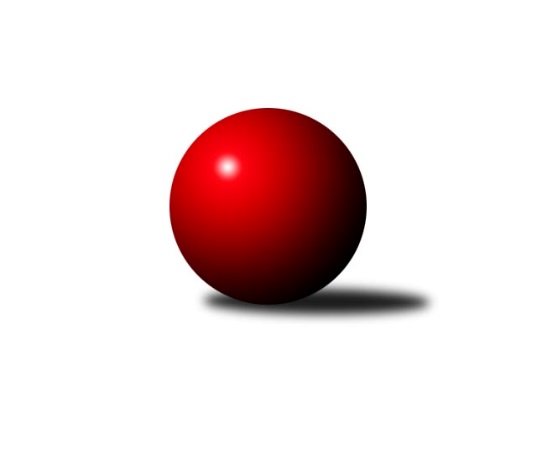 Č.14Ročník 2017/2018	3.2.2018Nejlepšího výkonu v tomto kole: 3261 dosáhlo družstvo: TJ Slovan Kamenice nad Lipou3. KLM D 2017/2018Výsledky 14. kolaSouhrnný přehled výsledků:TJ Sokol Mistřín 	- TJ Centropen Dačice B	2:6	3188:3251	10.0:14.0	3.2.TJ BOPO Třebíč	- SK Baník Ratiškovice	0:0	0:0	0.0:0.0	3.2.SK Podlužan Prušánky 	- TJ Sokol Slavonice A	7:1	3214:3079	16.0:8.0	3.2.KK Slavoj Žirovnice 	- TJ Sokol Husovice C	6:2	3186:3021	13.5:10.5	3.2.TJ Slovan Kamenice nad Lipou	- KK Slovan Rosice B	7:1	3261:3127	14.0:10.0	3.2.TJ Sokol Šanov 	- TJ Lokomotiva České Budějovice 	0:0	0:0	0.0:0.0	3.2.Tabulka družstev:	1.	TJ Slovan Kamenice nad Lipou	13	12	0	1	80.0 : 24.0 	190.5 : 121.5 	 3259	24	2.	SK Podlužan Prušánky	14	9	1	4	68.5 : 43.5 	179.5 : 156.5 	 3259	19	3.	TJ Sokol Šanov	12	9	0	3	57.0 : 39.0 	156.5 : 131.5 	 3258	18	4.	KK Slavoj Žirovnice	13	9	0	4	62.0 : 42.0 	162.0 : 150.0 	 3236	18	5.	TJ Lokomotiva České Budějovice	12	8	0	4	62.5 : 33.5 	166.5 : 121.5 	 3253	16	6.	TJ Centropen Dačice B	12	6	0	6	48.0 : 48.0 	135.5 : 152.5 	 3245	12	7.	SK Baník Ratiškovice	12	5	1	6	47.0 : 49.0 	143.5 : 144.5 	 3192	11	8.	TJ Sokol Slavonice A	14	4	2	8	45.0 : 67.0 	156.5 : 179.5 	 3183	10	9.	TJ Sokol Husovice C	13	4	0	9	42.0 : 62.0 	154.5 : 157.5 	 3234	8	10.	TJ Sokol Mistřín	14	2	3	9	41.0 : 71.0 	156.5 : 179.5 	 3190	7	11.	TJ BOPO Třebíč	12	3	0	9	36.0 : 60.0 	121.0 : 167.0 	 3197	6	12.	KK Slovan Rosice B	13	2	1	10	27.0 : 77.0 	125.5 : 186.5 	 3141	5Podrobné výsledky kola:	 TJ Sokol Mistřín 	3188	2:6	3251	TJ Centropen Dačice B	Zbyněk Cízler	130 	 119 	 139 	142	530 	 2:2 	 562 	 157	149 	 124	132	Jiří Malínek	Radim Pešl	129 	 127 	 133 	136	525 	 1:3 	 552 	 134	126 	 150	142	Tomáš Bártů	Luděk Svozil	134 	 137 	 130 	137	538 	 1:3 	 538 	 136	132 	 131	139	Lukáš Prkna	Marek Ingr	134 	 127 	 114 	133	508 	 0:4 	 556 	 140	144 	 126	146	Vlastimil Musel	Zbyněk Bábíček	132 	 148 	 127 	133	540 	 3:1 	 514 	 132	131 	 118	133	Lukáš Křížek	Stanislav Polášek	144 	 133 	 143 	127	547 	 3:1 	 529 	 131	136 	 141	121	Karel Kuncrozhodčí: Nejlepší výkon utkání: 562 - Jiří Malínek	 TJ BOPO Třebíč	0	0:0	0	SK Baník Ratiškovicerozhodčí: 	 SK Podlužan Prušánky 	3214	7:1	3079	TJ Sokol Slavonice A	Dominik Fojtík	139 	 130 	 134 	130	533 	 2:2 	 514 	 153	140 	 106	115	Pavel Blažek	Jan Zálešák	122 	 153 	 133 	150	558 	 3:1 	 509 	 136	134 	 122	117	Miroslav Bartoška	ml. Esterka	141 	 148 	 124 	139	552 	 3:1 	 527 	 137	127 	 128	135	Zdeněk Holub	Lukáš Hlavinka	133 	 138 	 142 	139	552 	 4:0 	 446 	 105	101 	 120	120	Jiří Ondrák ml. *1	Michal Šimek	122 	 129 	 154 	109	514 	 1:3 	 569 	 152	140 	 152	125	Jiří Svoboda	Zdeněk Zálešák *2	158 	 132 	 97 	118	505 	 3:1 	 514 	 139	117 	 144	114	Jiří Matoušekrozhodčí: střídání: *1 od 48. hodu Rudolf Borovský, *2 od 70. hodu Stanislav ZálešákNejlepší výkon utkání: 569 - Jiří Svoboda	 KK Slavoj Žirovnice 	3186	6:2	3021	TJ Sokol Husovice C	David Švéda	146 	 121 	 132 	146	545 	 3:1 	 487 	 115	109 	 141	122	Radim Máca	Miroslav Čekal	121 	 148 	 120 	127	516 	 2:2 	 525 	 115	147 	 126	137	Lukáš Chadim	Patrik Solař	132 	 117 	 130 	116	495 	 1:3 	 542 	 127	144 	 132	139	Tomáš Válka	František Kožich	122 	 142 	 121 	112	497 	 2:2 	 487 	 136	124 	 126	101	Marek Rozsíval	Pavel Ryšavý	130 	 137 	 141 	122	530 	 3:1 	 476 	 107	151 	 117	101	Radim Meluzín	Libor Kočovský	150 	 191 	 141 	121	603 	 2.5:1.5 	 504 	 129	111 	 143	121	Igor Sedlákrozhodčí: Nejlepší výkon utkání: 603 - Libor Kočovský	 TJ Slovan Kamenice nad Lipou	3261	7:1	3127	KK Slovan Rosice B	Jakub Ouhel	138 	 176 	 126 	152	592 	 2:2 	 531 	 142	141 	 128	120	Ľubomír Kalakaj	Lukáš Dúška	137 	 155 	 116 	132	540 	 2:2 	 533 	 131	161 	 123	118	Kamil Ondroušek	Petr Šindelář	132 	 130 	 141 	122	525 	 2:2 	 514 	 116	136 	 133	129	Miroslav Ptáček	David Dúška	107 	 143 	 141 	117	508 	 2:2 	 504 	 154	126 	 104	120	Karel Plaga	Karel Dúška	133 	 140 	 114 	156	543 	 2:2 	 547 	 121	151 	 147	128	Michal Klvaňa	Pavel Ježek	142 	 132 	 148 	131	553 	 4:0 	 498 	 125	128 	 117	128	Petr Špatnýrozhodčí: Nejlepší výkon utkání: 592 - Jakub Ouhel	 TJ Sokol Šanov 	0	0:0	0	TJ Lokomotiva České Budějovice rozhodčí: Pořadí jednotlivců:	jméno hráče	družstvo	celkem	plné	dorážka	chyby	poměr kuž.	Maximum	1.	Petr Mika 	TJ Sokol Šanov 	576.93	372.6	204.3	2.1	7/7	(632)	2.	Jakub Kožich 	KK Slavoj Žirovnice 	570.93	372.6	198.3	3.0	8/8	(590)	3.	Jiří Malínek 	TJ Centropen Dačice B	568.33	373.1	195.3	3.8	8/8	(617)	4.	Jakub Ouhel 	TJ Slovan Kamenice nad Lipou	567.05	367.0	200.1	2.0	6/7	(600)	5.	Zdeněk Kamiš 	TJ Lokomotiva České Budějovice 	558.26	370.5	187.7	3.1	6/6	(611)	6.	Dominik Fojtík 	SK Podlužan Prušánky 	554.89	376.2	178.7	4.1	6/8	(611)	7.	Zdeněk Zálešák 	SK Podlužan Prušánky 	554.04	368.0	186.1	2.9	8/8	(596)	8.	Aleš Procházka 	TJ Sokol Šanov 	553.90	371.1	182.8	3.2	7/7	(601)	9.	Tomáš Válka 	TJ Sokol Husovice C	553.73	376.5	177.2	4.8	6/8	(576)	10.	Marek Rozsíval 	TJ Sokol Husovice C	552.41	365.0	187.4	4.2	8/8	(592)	11.	Michal Hrdlička 	KK Slovan Rosice B	551.72	368.5	183.2	3.8	5/7	(596)	12.	Lukáš Chadim 	TJ Sokol Husovice C	551.42	368.5	182.9	3.3	6/8	(575)	13.	Bohumil Drápela 	TJ BOPO Třebíč	551.28	362.7	188.6	3.1	9/9	(590)	14.	Jan Zálešák 	SK Podlužan Prušánky 	550.90	366.4	184.5	3.8	8/8	(577)	15.	Karel Dúška 	TJ Slovan Kamenice nad Lipou	550.02	368.9	181.1	3.5	7/7	(594)	16.	Jiří Svoboda 	TJ Sokol Slavonice A	549.91	368.3	181.6	3.1	8/8	(579)	17.	Stanislav Žáček 	KK Slovan Rosice B	549.90	368.0	181.9	3.6	5/7	(627)	18.	Petr Šindelář 	TJ Slovan Kamenice nad Lipou	549.00	371.1	177.9	6.2	6/7	(600)	19.	Jiří Reban 	TJ Lokomotiva České Budějovice 	547.69	367.9	179.8	4.6	6/6	(573)	20.	Milan Volf 	TJ Sokol Šanov 	547.55	367.0	180.6	4.0	5/7	(568)	21.	Viktor Výleta 	SK Baník Ratiškovice	546.83	358.4	188.4	3.9	6/6	(607)	22.	ml. Šplíchal 	TJ BOPO Třebíč	546.67	369.5	177.1	6.2	7/9	(578)	23.	David Dúška 	TJ Slovan Kamenice nad Lipou	546.45	367.2	179.2	3.9	7/7	(592)	24.	Libor Kočovský 	KK Slavoj Žirovnice 	546.23	362.4	183.8	3.1	8/8	(609)	25.	Pavel Ježek 	TJ Slovan Kamenice nad Lipou	545.86	357.9	187.9	3.6	5/7	(600)	26.	Zbyněk Bábíček 	TJ Sokol Mistřín 	545.30	361.9	183.4	4.7	6/8	(580)	27.	Karel Kunc 	TJ Centropen Dačice B	544.93	362.6	182.3	3.6	6/8	(562)	28.	Jiří Matoušek 	TJ Sokol Slavonice A	544.57	371.4	173.2	4.3	7/8	(583)	29.	Lukáš Prkna 	TJ Centropen Dačice B	544.32	373.9	170.5	6.3	7/8	(617)	30.	Lukáš Hlavinka 	SK Podlužan Prušánky 	543.82	362.2	181.6	2.9	8/8	(573)	31.	Tomáš Reban 	TJ Lokomotiva České Budějovice 	543.36	368.6	174.8	6.2	6/6	(567)	32.	David Švéda 	KK Slavoj Žirovnice 	543.02	363.3	179.7	3.3	8/8	(601)	33.	Martin Voltr 	TJ Lokomotiva České Budějovice 	542.48	361.6	180.9	3.2	6/6	(575)	34.	Miroslav Mátl 	TJ BOPO Třebíč	542.29	368.3	174.0	2.7	7/9	(584)	35.	Pavel Holomek 	SK Baník Ratiškovice	541.80	365.0	176.8	6.2	5/6	(571)	36.	František Jakoubek 	TJ BOPO Třebíč	540.86	365.7	175.2	5.0	7/9	(576)	37.	Lukáš Křížek 	TJ Centropen Dačice B	538.78	367.9	170.9	5.9	8/8	(587)	38.	Aleš Zálešák 	SK Baník Ratiškovice	538.57	361.1	177.4	6.4	6/6	(600)	39.	Tomáš Červenka 	TJ Sokol Šanov 	537.57	361.4	176.2	6.4	5/7	(585)	40.	Michal Tušl 	SK Baník Ratiškovice	536.88	363.7	173.2	5.0	5/6	(602)	41.	Pavel Ryšavý 	KK Slavoj Žirovnice 	536.69	365.3	171.4	5.6	8/8	(587)	42.	Lukáš Dúška 	TJ Slovan Kamenice nad Lipou	536.50	362.1	174.4	4.8	6/7	(596)	43.	Pavel Černý 	TJ Lokomotiva České Budějovice 	536.45	364.5	171.9	5.6	6/6	(561)	44.	Radim Pešl 	TJ Sokol Mistřín 	535.95	367.0	169.0	6.7	7/8	(566)	45.	Vojtěch Novák 	SK Podlužan Prušánky 	535.48	365.9	169.6	5.3	8/8	(563)	46.	Michal Stieranka 	TJ Sokol Šanov 	534.60	356.6	178.0	6.6	5/7	(610)	47.	Luděk Svozil 	TJ Sokol Mistřín 	534.54	365.1	169.4	3.9	8/8	(571)	48.	Zbyněk Cízler 	TJ Sokol Mistřín 	534.10	358.6	175.5	3.8	6/8	(569)	49.	Vlastimil Musel 	TJ Centropen Dačice B	533.71	361.5	172.2	8.2	6/8	(582)	50.	Radek Blaha 	TJ Sokol Mistřín 	532.50	366.8	165.7	7.0	6/8	(553)	51.	Patrik Solař 	KK Slavoj Žirovnice 	531.47	362.0	169.5	6.6	6/8	(559)	52.	Miroslav Ptáček 	KK Slovan Rosice B	527.80	359.6	168.2	5.1	5/7	(569)	53.	Miroslav Bartoška 	TJ Sokol Slavonice A	527.63	364.5	163.1	7.6	7/8	(573)	54.	Jan Sýkora 	TJ Lokomotiva České Budějovice 	527.27	363.2	164.1	6.2	5/6	(540)	55.	Zdeněk Holub 	TJ Sokol Slavonice A	526.97	358.7	168.3	5.3	6/8	(559)	56.	Radim Meluzín 	TJ Sokol Husovice C	525.82	359.1	166.7	6.4	7/8	(557)	57.	Filip Šupčík 	TJ BOPO Třebíč	525.81	365.4	160.4	6.9	7/9	(575)	58.	Rudolf Borovský 	TJ Sokol Slavonice A	525.39	350.9	174.4	5.3	6/8	(545)	59.	Petr Špatný 	KK Slovan Rosice B	524.19	357.1	167.0	6.5	7/7	(553)	60.	Jakub Cizler 	TJ Sokol Mistřín 	524.14	360.0	164.1	6.2	7/8	(557)	61.	Jiří Staník 	TJ Sokol Šanov 	523.50	351.0	172.5	6.0	5/7	(576)	62.	Dominik Schüller 	SK Baník Ratiškovice	523.08	353.8	169.3	7.9	4/6	(554)	63.	František Kožich 	KK Slavoj Žirovnice 	521.67	356.0	165.6	6.5	6/8	(550)	64.	Václav Podéšť 	SK Baník Ratiškovice	520.05	354.2	165.8	6.5	6/6	(577)	65.	Ľubomír Kalakaj 	KK Slovan Rosice B	511.67	351.5	160.2	8.8	6/7	(545)	66.	Pavel Šplíchal  st.	TJ BOPO Třebíč	505.63	349.2	156.5	7.8	8/9	(557)		Petr Streubel  st.	KK Slovan Rosice B	570.00	349.0	221.0	3.0	1/7	(570)		Jan Mecerod 	KK Slovan Rosice B	562.00	389.0	173.0	3.0	1/7	(562)		Tomáš Bártů 	TJ Centropen Dačice B	552.00	339.0	213.0	1.0	1/8	(552)		Michal Dostál 	TJ Sokol Slavonice A	548.50	362.5	186.0	6.0	2/8	(579)		Petr Bakaj 	TJ Sokol Šanov 	548.50	363.1	185.4	6.2	2/7	(579)		Stanislav Polášek 	TJ Sokol Mistřín 	547.50	374.0	173.5	4.0	1/8	(548)		Láďa Chalupa 	TJ Sokol Slavonice A	546.50	342.5	204.0	6.0	1/8	(550)		Vladimír Dřevo 	TJ BOPO Třebíč	545.67	366.3	179.3	3.7	3/9	(550)		Tomáš Koplík  ml.	SK Baník Ratiškovice	544.00	373.0	171.0	4.0	1/6	(544)		Pavel Švec 	TJ BOPO Třebíč	543.00	360.0	183.0	11.0	1/9	(543)		ml. Esterka 	SK Podlužan Prušánky 	539.03	375.7	163.3	6.3	5/8	(561)		Petr Kesjár 	TJ Sokol Šanov 	539.00	386.0	153.0	8.0	1/7	(541)		Martin Fiala 	TJ Sokol Mistřín 	538.50	357.0	181.5	4.0	2/8	(562)		Dalibor Dvorník 	TJ Sokol Husovice C	537.25	361.0	176.3	4.0	4/8	(558)		Petr Semorád 	TJ Centropen Dačice B	536.50	359.0	177.6	7.2	5/8	(573)		Martin Gabrhel 	TJ Sokol Husovice C	535.40	370.7	164.7	9.1	5/8	(568)		Zdeněk Sedláček 	TJ Sokol Mistřín 	535.00	360.0	175.0	6.0	1/8	(535)		Jakub Tomančák 	SK Baník Ratiškovice	533.67	370.7	163.0	4.7	3/6	(574)		Petr Janák 	TJ Centropen Dačice B	532.50	359.5	173.0	4.0	2/8	(562)		Josef Blaha 	TJ Sokol Mistřín 	531.00	356.0	175.0	3.0	1/8	(531)		Michal Klvaňa 	KK Slovan Rosice B	530.54	360.8	169.8	8.2	4/7	(547)		Jiří Ondrák  ml.	TJ Sokol Slavonice A	528.85	360.1	168.8	6.5	5/8	(548)		Kamil Ondroušek 	KK Slovan Rosice B	527.33	349.3	178.0	6.7	3/7	(533)		Kamil Polomski 	TJ BOPO Třebíč	526.00	360.0	166.0	4.0	1/9	(526)		Stanislav Červenka 	TJ Sokol Šanov 	525.25	367.0	158.3	8.0	4/7	(550)		Daniel Malý 	TJ BOPO Třebíč	524.00	357.0	167.0	7.0	1/9	(524)		Marek Ingr 	TJ Sokol Mistřín 	523.70	349.6	174.1	5.4	5/8	(565)		Igor Sedlák 	TJ Sokol Husovice C	522.90	364.4	158.6	6.0	5/8	(553)		Václav Klojda  ml.	TJ Lokomotiva České Budějovice 	521.50	351.0	170.5	4.5	2/6	(522)		Pavel Blažek 	TJ Sokol Slavonice A	519.88	353.8	166.1	6.3	5/8	(541)		Stanislav Zálešák 	SK Podlužan Prušánky 	517.17	362.7	154.5	6.5	3/8	(543)		Michal Šimek 	SK Podlužan Prušánky 	514.00	346.0	168.0	7.0	1/8	(514)		Milan Bělíček 	KK Slovan Rosice B	513.33	356.0	157.3	7.2	2/7	(557)		Stanislav Dvořák 	TJ Centropen Dačice B	513.20	349.8	163.4	10.0	5/8	(560)		Petr Trusina 	TJ Sokol Husovice C	512.83	357.8	155.0	10.0	3/8	(533)		Milan Podhradský 	TJ Slovan Kamenice nad Lipou	507.67	355.0	152.7	7.0	3/7	(531)		Karel Plaga 	KK Slovan Rosice B	504.50	350.1	154.4	6.8	4/7	(544)		Luděk Vacenovský 	SK Baník Ratiškovice	503.50	337.5	166.0	8.0	2/6	(504)		Miroslav Čekal 	KK Slavoj Žirovnice 	501.43	356.3	145.1	12.1	5/8	(550)		Radim Máca 	TJ Sokol Husovice C	495.50	340.0	155.5	6.5	2/8	(504)		Jan Grygar 	TJ BOPO Třebíč	492.00	335.0	157.0	12.0	3/9	(523)		Kamil Hlavizňa 	KK Slovan Rosice B	492.00	339.0	153.0	10.0	1/7	(492)		Radek Horák 	TJ Sokol Mistřín 	483.00	326.0	157.0	4.0	1/8	(483)		Petr Khol 	TJ Sokol Mistřín 	464.00	331.0	133.0	9.0	1/8	(464)Sportovně technické informace:Starty náhradníků:registrační číslo	jméno a příjmení 	datum startu 	družstvo	číslo startu7232	Zdeněk Zálešák	03.02.2018	SK Podlužan Prušánky 	3x17665	Tomáš Bártů	03.02.2018	TJ Centropen Dačice B	1x15038	Lukáš Hlavinka	03.02.2018	SK Podlužan Prušánky 	3x5761	Pavel Ježek	03.02.2018	TJ Slovan Kamenice nad Lipou	2x12607	Lukáš Chadim	03.02.2018	TJ Sokol Husovice C	3x16620	Ľubomír Kalakaj	03.02.2018	KK Slovan Rosice B	2x20277	Vlastimil Musel	03.02.2018	TJ Centropen Dačice B	1x20278	Lukáš Křížek	03.02.2018	TJ Centropen Dačice B	1x3096	Pavel Blažek	03.02.2018	TJ Sokol Slavonice A	2x3100	Jiří Svoboda	03.02.2018	TJ Sokol Slavonice A	3x4989	Miroslav Bartoška	03.02.2018	TJ Sokol Slavonice A	3x10975	Jiří Ondrák ml.	03.02.2018	TJ Sokol Slavonice A	3x11731	Zdeněk Holub	03.02.2018	TJ Sokol Slavonice A	3x3085	Rudolf Borovský	03.02.2018	TJ Sokol Slavonice A	3x20775	David Švéda	03.02.2018	KK Slavoj Žirovnice 	3x20196	Patrik Solař	03.02.2018	KK Slavoj Žirovnice 	2x3021	František Kožich	03.02.2018	KK Slavoj Žirovnice 	3x24918	Kamil Ondroušek	03.02.2018	KK Slovan Rosice B	1x6397	Jiří Malínek	03.02.2018	TJ Centropen Dačice B	1x19575	Lukáš Prkna	03.02.2018	TJ Centropen Dačice B	1x19457	Petr Šindelář	03.02.2018	TJ Slovan Kamenice nad Lipou	1x3062	Karel Dúška	03.02.2018	TJ Slovan Kamenice nad Lipou	2x22305	Lukáš Dúška	03.02.2018	TJ Slovan Kamenice nad Lipou	2x19352	Jakub Ouhel	03.02.2018	TJ Slovan Kamenice nad Lipou	2x19305	Marek Ingr	03.02.2018	TJ Sokol Mistřín 	3x16500	Radim Máca	03.02.2018	TJ Sokol Husovice C	2x15816	Tomáš Válka	03.02.2018	TJ Sokol Husovice C	3x22326	Dominik Fojtík	03.02.2018	SK Podlužan Prušánky 	3x18994	Michal Šimek	03.02.2018	SK Podlužan Prušánky 	1x21792	Jan Zálešák	03.02.2018	SK Podlužan Prušánky 	3x18757	Stanislav Esterka	03.02.2018	SK Podlužan Prušánky 	3x7231	Stanislav Zálešák	03.02.2018	SK Podlužan Prušánky 	1x18089	Radim Pešl	03.02.2018	TJ Sokol Mistřín 	2x8225	Karel Plaga	03.02.2018	KK Slovan Rosice B	2x9798	Petr Špatný	03.02.2018	KK Slovan Rosice B	2x3029	Miroslav Čekal	03.02.2018	KK Slavoj Žirovnice 	2x10534	Stanislav Polášek	03.02.2018	TJ Sokol Mistřín 	2x19085	Marek Rozsíval	03.02.2018	TJ Sokol Husovice C	3x8912	Luděk Svozil	03.02.2018	TJ Sokol Mistřín 	3x18980	Michal Klvaňa	03.02.2018	KK Slovan Rosice B	2x14656	Libor Kočovský	03.02.2018	KK Slavoj Žirovnice 	3x11469	Karel Kunc	03.02.2018	TJ Centropen Dačice B	1x21662	Jiří Matoušek	03.02.2018	TJ Sokol Slavonice A	3x14417	Pavel Ryšavý	03.02.2018	KK Slavoj Žirovnice 	3x7335	Miroslav Ptáček	03.02.2018	KK Slovan Rosice B	2x14304	Zbyněk Bábíček	03.02.2018	TJ Sokol Mistřín 	3x23813	Igor Sedlák	03.02.2018	TJ Sokol Husovice C	3x13206	Zbyněk Cizler	03.02.2018	TJ Sokol Mistřín 	2x19492	David Dúška	03.02.2018	TJ Slovan Kamenice nad Lipou	2x20840	Radim Meluzín	03.02.2018	TJ Sokol Husovice C	3x
Hráči dopsaní na soupisku:registrační číslo	jméno a příjmení 	datum startu 	družstvo	Program dalšího kola:15. kolo10.2.2018	so	10:00	SK Baník Ratiškovice - KK Slavoj Žirovnice 	10.2.2018	so	10:00	TJ Lokomotiva České Budějovice  - SK Podlužan Prušánky 	10.2.2018	so	10:00	TJ Centropen Dačice B - TJ Sokol Šanov 	10.2.2018	so	10:00	TJ Sokol Mistřín  - TJ Slovan Kamenice nad Lipou	10.2.2018	so	11:30	TJ Sokol Husovice C - KK Slovan Rosice B	10.2.2018	so	13:30	TJ Sokol Slavonice A - TJ BOPO Třebíč	Nejlepší šestka kola - absolutněNejlepší šestka kola - absolutněNejlepší šestka kola - absolutněNejlepší šestka kola - absolutněNejlepší šestka kola - dle průměru kuželenNejlepší šestka kola - dle průměru kuželenNejlepší šestka kola - dle průměru kuželenNejlepší šestka kola - dle průměru kuželenNejlepší šestka kola - dle průměru kuželenPočetJménoNázev týmuVýkonPočetJménoNázev týmuPrůměr (%)Výkon5xLibor KočovskýŽirovnice 6035xLibor KočovskýŽirovnice 112.96036xJakub OuhelKamenice n. L.5925xJakub OuhelKamenice n. L.109.675921xJiří SvobodaTJ Sokol Slavon5692xJiří SvobodaTJ Sokol Slavon105.385693xJiří MalínekDačice5624xJiří MalínekDačice105.035622xJan ZálešákPrušánky5581xVlastimil MuselDačice103.915562xVlastimil MuselDačice5562xJan ZálešákPrušánky103.35558